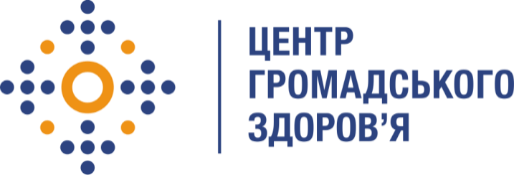 Державна установа 
«Центр громадського здоров’я Міністерства охорони здоров’я України» оголошує конкурс на позицію «Менеджера комунікаційних проєктів»Інформація щодо установи:Головним завданнями Державної установи «Центр громадського здоров’я Міністерства охорони здоров’я України» (далі – Центр) є діяльність у сфері громадського здоров’я. Центр виконує лікувально-профілактичні, науково-практичні та організаційно-методичні функції у сфері охорони здоров’я з метою забезпечення якості лікування хворих на соціально-небезпечні захворювання, зокрема ВІЛ/СНІД, туберкульоз, наркозалежність, вірусні гепатити тощо, попередження захворювань в контексті розбудови системи громадського здоров’я. Центр бере участь у розробці регуляторної політики і взаємодіє з іншими міністерствами, науково-дослідними установами, міжнародними установами та громадськими організаціями, що працюють в сфері громадського здоров’я та протидії соціально небезпечним захворюванням.Наша мета – це поширення інформації та підвищення обізнаності населення про профілактику захворювань та різні фактори ризика для здоров’я, сприяння побудові відповідального ставлення до свого здоров’я всіх українців.Основні обов’язки:Планування, організація та проведення комунікаційних, соціальних та інформаційних проєктів ЦГЗ.Розробка інформаційної продукції, підготовка технічного завдання на виготовлення відповідної продукції, пошук постачальників та аналіз їх пропозицій.Закупівля, контроль наявності інформаційної продукції, документальне оформлення її закупівлі та списання.Планування, організація та супровід працівників ЦГЗ у різноманітних соціальних акціях, конференціях, круглих столах тощо.Координація спільних проєктів ЦГЗ з компаніями-партнерами.Участь в інформаційних кампаніях, різноманітних заходах та проєктах, пов’язаних із промоцією здоров’я.Вимоги:вища освіта;досвід керування проєктами від 1 року;досвід адміністрування роботи підрозділів;аналітичні здібності, навику моніторингу та оцінки;впевнене володіння MS Office;грамотна українська мова та впевнене володіння англійською мовою (рівень вище середнього);досвід роботи у сфері охорони здоров’я буде перевагою;Особисті якості:уважність до деталей, високий рівень відповідальності;креативність, комунікабельність та проактивність;бажання вчитися та самостійно оволодівати новими знаннями.Резюме мають бути надіслані електронною поштою на електронну адресу: vacancies@phc.org.ua. У темі листа, будь ласка, зазначте: «118 - 2020 Головний фахівець з комунікацій»Термін подання документів – до 05 липня 2020 року, реєстрація документів 
завершується о 18:00.За результатами відбору резюме успішні кандидати будуть запрошені до участі у співбесіді. У зв’язку з великою кількістю заявок, ми будемо контактувати лише з кандидатами, запрошеними на співбесіду. Умови контракту можуть бути докладніше обговорені під час співбесіди.Державна установа «Центр громадського здоров’я Міністерства охорони здоров’я України» залишає за собою право повторно розмістити оголошення про вакансію, скасувати конкурс на заміщення вакансії, запропонувати посаду зі зміненими обов’язками чи з іншою тривалістю контракту.